Петрухин Анатолий Афанасьевич,  профессор кафедры 7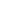 This report reflects citations to source items indexed within Web of Science. Perform a Cited Reference Search to include citations to items not indexed within Web of Science.Published Items in Each Year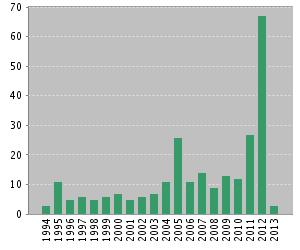 The latest 20 years are displayed.
View a graph with all years. Citations in Each Year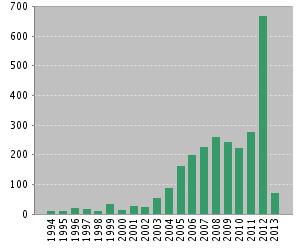 The latest 20 years are displayed.
View a graph with all years. Results found:346Sum of the Times Cited [?] :3294Sum of Times Cited without self-citations [?] :2922 Citing Articles[?] :2291Citing Articles without self-citations [?] :2131Average Citations per Item [?] :9.52h-index [?] :27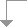 Use the checkboxes to remove individual items from this Citation Report 
or restrict to items published between and 2009 
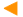 2010 2011 2012 2013 
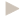 TotalAverage Citations
per YearUse the checkboxes to remove individual items from this Citation Report 
or restrict to items published between and 24522327966871329474.86 1. Title: Measurement and QCD analysis of neutral and charged current cross sections at HERA Author(s): Adloff, C; Andreev, V; Andrieu, B; et al.Group Author(s): H1 Collaboration Source: EUROPEAN PHYSICAL JOURNAL C  Volume: 30   Issue: 1   Pages: 1-32   DOI: 10.1140/epjc/s2003-01257-6   Published: SEP 2003 29 17 13 6 0 196 17.82  2. Title: ABSORPTION CROSS-SECTIONS FOR PIONS, KAONS, PROTONS AND ANTIPROTONS ON COMPLEX NUCLEI IN 6 TO 60 GEV-C MOMENTUM RANGE Author(s): DENISOV, SP; DONSKOV, SV; GORIN, YP; et al.Source: NUCLEAR PHYSICS B  Volume: B 61   Issue: SEP24   Pages: 62-76   DOI: 10.1016/0550-3213(73)90351-9   Published: 1973 1 0 4 1 1 183 4.46  3. Title: DIFFERENCES OF TOTAL CROSS-SECTIONS FOR MOMENTA UP TO 65 GEV-C Author(s): DENISOV, SP; DONSKOV, SV; GORIN, YP; et al.Source: NUCLEAR PHYSICS B  Volume: B 65   Issue: 1   Pages: 1-28   DOI: 10.1016/0550-3213(73)90272-1   Published: 1973 3 1 0 0 0 128 3.12  4. Title: Measurement and QCD analysis of the diffractive deep-inelastic scattering cross section at HERA Author(s): Aktas, A.; Andreev, V.; Anthonis, T.; et al.Group Author(s): H1 Collaboration Source: EUROPEAN PHYSICAL JOURNAL C  Volume: 48   Issue: 3   Pages: 715-748   DOI: 10.1140/epjc/s10052-006-0035-3   Published: DEC 2006 23 18 20 16 3 127 15.88  5. Title: Combined measurement and QCD analysis of the inclusive e(+/-)p scattering cross sections at HERA Author(s): Aaron, F. D.; Abramowicz, H.; Abt, I.; et al.Group Author(s): H1 Collaboration; ZEUS Colloboration Source: JOURNAL OF HIGH ENERGY PHYSICS  Issue: 1     Article Number: 109   DOI: 10.1007/JHEP01(2010)109   Published: JAN 2010 0 19 41 37 4 101 25.25  6. Title: Measurement of deeply virtual Compton scattering at HERA Author(s): Aktas, A; Andreev, V; Anthonis, T; et al.Group Author(s): H1 Collaboration Source: EUROPEAN PHYSICAL JOURNAL C  Volume: 44   Issue: 1   Pages: 1-11   DOI: 10.1140/epjc/s2005-02345-3   Published: SEP 2005 20 7 5 11 0 85 9.44  7. Title: Elastic J/psi production at HERA Author(s): Aktas, A.; Andreev, V.; Anthonis, T.; et al.Source: EUROPEAN PHYSICAL JOURNAL C  Volume: 46   Issue: 3   Pages: 585-603   DOI: 10.1140/epjc/s2006-02519-5   Published: JUN 2006 24 13 12 7 1 84 10.50  8. Title: Measurement of Fc(c)over-bar(2) and Fb(b)over-bar(2) at low Q(2) and x using the H1 vertex detector at HERA Author(s): Aktas, A; Andreev, V; Anthonis, T; et al.Group Author(s): H1 Collaboration Source: EUROPEAN PHYSICAL JOURNAL C  Volume: 45   Issue: 1   Pages: 23-33   DOI: 10.1140/epjc/s2005-02415-6   Published: JAN 2006 17 11 7 7 1 83 10.38  9. Title: Measurement of F-2(c(c)over-bar) and F-2(b(b)over-bar) at high Q(2) using the H1 vertex detector at HERA Author(s): Aktas, A; Andreev, V; Anthonis, T; et al.Group Author(s): H1 Collaborat Source: EUROPEAN PHYSICAL JOURNAL C  Volume: 40   Issue: 3   Pages: 349-359   DOI: 10.1140/epjc/s2005-02154-8   Published: APR 2005 15 9 6 5 1 77 8.56  10. Title: Diffractive deep-inelastic scattering with a leading proton at HERA Author(s): Aktas, A.; Andreev, V.; Anthonis, T.; et al.Group Author(s): H1 Collaboration Source: EUROPEAN PHYSICAL JOURNAL C  Volume: 48   Issue: 3   Pages: 749-766   DOI: 10.1140/epjc/s10052-006-0046-0   Published: DEC 2006 14 12 10 9 1 73 9.12 